LA LIGA DE MUJERES CATOLICAS 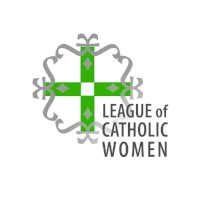 Primavera 2020 Ciclo de Subsidios Marzo 2020Queridas amigas,El enfoque de la Liga de Mujeres Católicas (LCW) es y continúa siendo el crecimiento y el desarrollo de sus miembros. Desde 1911 y a lo largo de su historia, hemos caminado con mujeres en su viaje espiritual de manera tangible e intangible.Al comenzar el cuarto año de nuestra iniciativa Pequeño subsidio (Micro Grant), le extendemos una invitación para que se asocie con nosotros al obtener solicitudes de sus clientes, ya que la Liga busca servir a las mujeres necesitadas de una manera nueva. La solicitud se incluye con esta carta. Cópielo según sea necesario.NORMAS:1.    Los subsidios otorgados comienzan con $ 200 y no superan los $ 1,000, ni cubren las necesidades             de matrícula en curso. Los solicitantes no deben solicitar más de $ 1,000.2.     Los subsidios son para pasos concretos para superar un obstáculo particular. Algunos ejemplos         son: tarifa de certificación, GED, capacitación práctica, reparación de automóviles de emergencia,         suministros para la industria doméstica, etc.3.    Para el período de solicitud actual, las solicitudes se pueden enviar SOLO entre el 1 de abril de 2020         Y 30 de abril de 2020: el PLAZO para la presentación. El próximo ciclo de aplicación será el otoño de         2020.4.    TODAS LAS SECCIONES DE LA APLICACIÓN DEBEN LLENARSE COMPLETAMENTE.        Tenga en cuenta: SOLO LAS SOLICITUDES COMPLETAMENTE LLENAS SERÁN CONSIDERADAS.5.    Envíe por correo una solicitud completa a Fran Rusciano Murnane: Frmurnane8826@gmail.com         presidente de subsidios y a Marta Melin: lcw@gmail.comgerente de la oficina de LCW. 6.    Una notificación de la oficina de la Liga se enviará por correo electrónico a la organización que          presenta para cada solicitud, completada y recibida. La aplicación es elegible para ser revisada.   7.   Cuando reciba esa notificación, se le pedirá que envíe 7 copias de la solicitud lo más rápido posible         para:        Marta Melin       The League of Catholic Women       410 Oak Grove St.       Minneapolis, MN 55403              Los retrasos afectarán la revisión oportuna de la solicitud. 8.  Los premios del subsidio se enviarán por correo a la organización patrocinadora a más tardar el 15       de marzo de 2020.        9.   Si se recibe un subsidio debe esperar un año antes de volver a presentar una solicitud.Agradecemos su colaboración con la Liga de Mujeres Católicas, y esperamos recibir sus solicitudes.También estamos agradecidos por el trabajo que hace con y para las mujeres en la comunidad que todos compartimos.Para preguntas o comentarios, envíe un correo electrónico a la persona de contacto de su comité.Su nombre e información de contacto aparecen a continuación:Nombre: ________________________________________Información de Contacto: ___________________________________Oramos para que recibas bendiciones de Dios para ti y tu trabajo,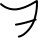 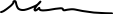 Fran Rusciano MurnanePresidente, Comité de Subvenciones LCW